Bat RulesTweetShare451 Print 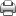 Rule 1.10 - BaseballThe bat must be a baseball bat which meets the USA Baseball Bat standard (USABat) as adopted by Little League. It shall be a smooth, rounded stick, and made of wood or of material and color tested and proved acceptable to the USA Baseball Bat standard (USABat). Beginning with the 2018 season, non-wood and laminated bats used in the Little League (Majors) and below, Intermediate (50-70) Division, Junior League divisions, and Challenger division shall bear the USA Baseball logo signifying that the bat meets the USABat – USA Baseball’s Youth Bat Performance Standard. All BPF – 1.15 bats will be prohibited beginning with the 2018 season. Additionally, starting in 2018, the bat diameter shall not exceed 2⅝ inches for these divisions of play. Additional information is available at LittleLeague.org/batinfo. Tee Ball:Under the USABat standard, certified Tee Ball bats (26" and shorter) will feature the USA Baseball mark and text which reads ONLY FOR USE WITH APPROVED TEE BALLS. All Tee Ball bats must feature the USA Baseball mark and accompanying text. Tee Ball bats that were produced and/or purchased prior to the implementation of the new standard can be certified using an Approved Tee Ball Sticker via the USA Baseball Tee Ball Sticker Program (USABaseballShop.com) beginning September 1, 2017. Minor/Major Divisions:It shall not be more than 33 inches in length; nor more than 2⅝ inches in diameter, and if wood, not less than fifteen-sixteenths (15/16) inches in diameter (7/8 inch for bats less than 30") at its smallest part. Wood bats taped or fitted with a sleeve may not exceed sixteen (16) inches from the small end. NOTE: Solid one-piece wood barrel bats do not require a USA Baseball logo. Intermediate (50-70) Division and Junior League:It shall not be more than 34" inches in length; nor more than 2⅝ inches in diameter, and if wood, not less than fifteen-sixteenths (15/16) inches in diameter (7/8 inch for bats less than 30") at its smallest part. Wood bats taped or fitted with a sleeve may not exceed eighteen (18) inches from the small end. NOTE: Solid one-piece wood barrel bats do not require a USA Baseball logo. Senior League:It shall not be more than 36 inches in length, nor more than 2⅝ inches in diameter, and if wood, not less than fifteen-sixteenths (15/16) inches in diameter (7/8 inch for bats less than 30") at its smallest part. Wood bats taped or fitted with a sleeve may not exceed eighteen (18) inches from the small end. The bat shall not weigh, numerically, more than three ounces less than the length of the bat (e.g., a 33-inch-long bat cannot weigh less than 30 ounces). All bats not made of a single piece of wood shall meet the Batted Ball Coefficient of Restitution (BBCOR) performance standard, and such bats shall be so labeled with a silkscreen or other permanent certification mark. The certification mark shall be rectangular, a minimum of a half-inch on each side and located on the barrel of the bat in any contrasting color. Aluminum/alloy and composite bats shall be marked as to their material makeup being aluminum/alloy or composite. This marking shall be silkscreen or other permanent certification mark, a minimum of one-half-inch on each side, and located on the barrel of the bat in any contrasting color. Little League Challenger Division:It shall not be more than 33 inches in length; nor more than 2⅝ inches in diameter, and if wood, not less than fifteen-sixteenths (15/16) inches in diameter (7/8 inch for bats less than 30”) at its smallest part. Wood bats taped or fitted with a sleeve may not exceed sixteen (16) inches from the small end. NOTE: Solid one-piece wood barrel bats do not require a USA Baseball logo. Senior League Challenger Division:It shall not be more than 36 inches in length, nor more than 2⅝ inches in diameter, and if wood, not less than fifteen-sixteenths (15/16) inches in diameter (7/8 inch for bats less than 30”) at its smallest part. Wood bats taped or fitted with a sleeve may not exceed eighteen (18) inches from the small end. The bat shall not weigh, numerically, more than three ounces less than the length of the bat (e.g., a 33-inch-long bat cannot weigh less than 30 ounces). All bats not made of a single piece of wood shall meet either 1) the Batted Ball Coefficient of Restitution (BBCOR) performance standard, and such bats shall be so labeled with a silkscreen or other permanent certification mark which shall be rectangular, a minimum of a half-inch on each side, and located on the barrel of the bat in any contrasting color, or 2) the USA Bat standard and shall bear the USA Baseball logo signifying that the bat meets the USABat – USA Baseball’s Youth Bat Performance Standard. Aluminum/alloy and composite bats shall be marked as to their material makeup being aluminum/alloy or composite. This marking shall be silkscreen or other permanent certification mark, a minimum of one-half-inch on each side, and located on the barrel of the bat in any contrasting color. In all divisions, a non-wood bat must have a grip of cork, tape, or composition material, and must extend a minimum of 10 inches from the small end. Slippery tape or similar material is prohibited. NOTE 1: Whiffle ball type bats are permissible in all Challenger Divisions. NOTE 2: The traditional batting donut is not permissible. NOTE 3: Tee Ball bats maybe used in the Challenger Divisions. Under the USABat standard, certified Tee Ball bats (26” and shorter) will feature the USA Baseball mark and text which reads ONLY FOR USE WITH APPROVED TEE BALLS. All Tee Ball bats must feature the USA Baseball mark and accompanying text. Tee Ball bats that were produced and/or purchased prior to the implementation of the new standard can be certified using an Approved Tee Ball Sticker via the USA Baseball Tee Ball Sticker Program (USABaseballShop.com) beginning September 1, 2017. NOTE 4: Non-wood bats may develop dents from time to time. Bats that have cracks or sharp edges, or that cannot pass through the approved Little League bat ring for the appropriate division must be removed from play. The 2¼-inch bat ring must be used for bats labeled 2¼. The 2⅝-inch bat ring must be used for bats labeled for 2⅝. NOTE 5: An illegal bat must be removed. Any bat that has been altered shall be removed from play. Rule 1.10 - SoftballThe bat must be a softball bat which meets Little League specifications and standards as noted in this rule. It shall be a smooth, rounded stick and made of wood or a material tested and proved acceptable to Little League standards. The bat shall be no more than 33 inches (34 inches for Junior/Senior League) in length, not more than two and one-quarter (2¼) inches in diameter, and if wood, not less than fifteen-sixteenth (15/16) inches in diameter (7/8 inch for bats less than 30 inches) at its smallest part. Non-wood bats shall be printed with a BPF (bat performance factor) of 1.20. Bats may be taped or fitted with a sleeve for a distance not exceeding 16 inches from the small end. Colored bats are acceptable. A non-wood bat must have a grip of cork, tape or composition material, and must extend a minimum of 10 inches from the small end. Slippery tape or similar material is prohibited. An illegal or altered bat must be removed. In all divisions, non-wood bat must have a grip of cork, tape, or composition material, and must extend a minimum of 10 inches from the small end. Slippery tape or similar material is prohibited. NOTE 1: The traditional batting donut is not permissible. NOTE 2: The use of pine tar or any other similar adhesive substance is prohibited at all levels of Little League Baseball and Softball. Use of these substances will result in the bat being declared illegal and removed from play. NOTE 3: Non-wood bats may develop dents from time to time. Bats that have cracks or sharp edges, or that cannot pass through the approved Little League bat ring for the appropriate division must be removed from play. The 2¼-inch bat ring must be used for bats labeled 2¼. The 2⅝-inch bat ring must be used for bats labeled for 2⅝. NOTE 4: An illegal bat must be removed. Any bat that has been altered shall be removed from play. PENALTY - See Rule - 6.06(d). 